 Westside Veterinary Hospital 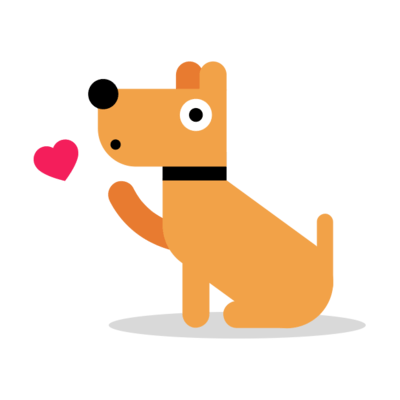 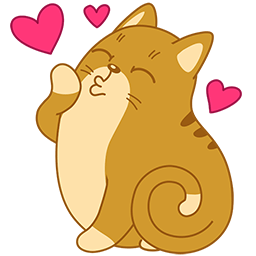 Owner Information SheetName: Mr. Mrs. Ms. _____________________________________________________________________                                                                    LAST                                        FIRST                                       MIDDLEAddress: __________________________________________________________________________________City/State/Zip: __________________________________________________________Email: ___________________________________________________________________Home Phone: ______________________                  Cell Phone: _________________Driver’s License / St: ____________________      Date of Birth: _______________Spouse’s Name: _______________________           Cell Phone: _________________                     HOW DID YOU LEARN ABOUT WESTSIDE VETERINARY HOSPITAL?                           INTERNET                                         VETERINARY EMERGENCY CLINIC                           USED BEFORE                                  FAMILY/FRIENDS                           FRONT SIGN                                     OTHER: _____________________________Whom may we thank for recommending our hospital? _____________________________METHOD OF PAYMENT:                 Cash       Check        Debit       Visa       Amex       Discover       Care Credit        Scratch Pay                        PET’S HEALTH HISTORYNAME OF PET: _______________________                          SPECIES:      DOG          CAT     BREED: ______________________________                        BIRTHDATE (AGE): ____________________                          FEMALE:                SPAYED?  Yes        No                                                                                                                      COLOR:    __________________________                                    MALE:             NEUTERED?  Yes        No                                                                                          VACCINATION HISTORY:                       DOG                                                                CAT                                                                                Has your pet been checked for INTESTINAL WORMS within the last six months?     YES         NO Is your dog/cat on HEARTWORM prevention?       YES         NO If yes, what type of heartworm prevention? ________________________________________________________                                 Yes   No         Date Given                                     Yes   No      Date Given